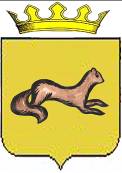 КОНТРОЛЬНО-СЧЕТНЫЙ ОРГАНОБОЯНСКОГО РАЙОНА КУРСКОЙ ОБЛАСТИ306230, Курская обл., г. Обоянь, ул. Шмидта д.6, kso4616@rambler.ruАКТ №1по результатам проверки результативности использования средств резервного фонда Администрации Обоянского района Курской области в 2016 годуг.Обоянь                                                                                                    21.06.2017 г.Основания для проведения проверки: Федеральный закон от 07.02.2011 N 6-ФЗ "Об общих принципах организации и деятельности контрольно-счетных органов субъектов Российской Федерации и муниципальных образований", Приказ №75 от 23.12.2016 «Об утверждении плана деятельности Контрольно-счетного органа Обоянского района Курской области на 2017 год», Приказ председателя Контрольно-счетного органа Обоянского района Курской области от 31.05.2017 №38 «О проведении проверки результативности использования средств резервного фонда Администрации Обоянского района Курской области в 2016 году», удостоверение на право проведения контрольного мероприятия №3 от 31.05.2017.Цель проверки: проверка результативности использования средств резервного фонда Администрации Обоянского района Курской области в 2016 году.Предмет проверки: нормативные правовые акты и иные распорядительные документы, обосновывающие операции со средствами бюджета муниципального района «Обоянский район» Курской области, платежные и первичные документы, регистры бюджетного учета и бюджетная отчетность, подтверждающие совершение операций со средствами резервного фонда Администрации Обоянского района Курской области выделенными из бюджета муниципального района «Обоянский район» Курской области в 2016 году.Объект контрольного мероприятия: Администрация Обоянского района Курской области.Метод проведения проверки: Выборочный.Срок проведения контрольного мероприятия: с 01.06.2017 года по 20.06.2017 года. Проверяемый период: 2016 год.Исполнители: Руководитель группы: Председатель Контрольно-счетного органа Обоянского района Курской области – Шеверев Сергей Николаевич.Члены группы: Ведущий инспектор Контрольно-счетного органа Обоянского района Курской области - Климова Любовь Вячеславовна.1. Анализ нормативно-правовых актов, подтверждающих совершение операций со средствами резервного фонда Администрации Обоянского района Курской области выделенными из бюджета муниципального района «Обоянский район» Курской области в 2016 годуСоздание резервного фонда исполнительных органов местных администраций регламентировано Бюджетным кодексом РФ. Согласно статье 81 Бюджетного кодекса РФ, в расходной части бюджетов бюджетной системы Российской Федерации предусматривается создание резервных фондов исполнительных органов местных администраций. Средства резервных фондов исполнительных органов местных администраций направляются на финансовое обеспечение непредвиденных расходов, в том числе на проведение аварийно-восстановительных работ и иных мероприятий, связанных с ликвидацией последствий стихийных бедствий и других чрезвычайных ситуаций. К категории непредвиденных расходов относятся финансирование мероприятий, не предусмотренных в бюджете района и не имеющих регулярный характер.Порядок расходования средств резервных фондов устанавливается нормативными правовыми актами органов местного самоуправления.На основании статьи 81 Бюджетного кодекса РФ, Порядок использования бюджетных ассигнований резервного фонда Администрации Обоянского района Курской области утвержден постановлением Администрации Обоянского района Курской области от 02.12.2013 № 757 «Об утверждении Порядка использования бюджетных ассигнований резервного фонда Администрации Обоянского района Курской области». Установленный Порядок предполагает что:1. Резервный фонд Администрации Обоянского района Курской области создается для финансирования непредвиденных расходов, в том числе на проведение аварийно-восстановительных работ и иных мероприятий, связанных с ликвидацией последствий стихийных бедствий и других чрезвычайных ситуаций, а также мероприятий, не предусмотренных в бюджете муниципального района «Обоянский район» Курской области на соответствующий финансовый год.2. Размер резервного фонда Администрации Обоянского района Курской области устанавливается решением Представительного Собрания Обоянского района Курской области о бюджете муниципального района «Обоянский район» Курской области на соответствующий год.3. Бюджетные ассигнования резервного фонда Администрации Обоянского района Курской области учитываются в расходной части бюджета муниципального района «Обоянский район» Курской области и используются на финансирование:- аварийно-восстановительных работ и иных мероприятий, связанных с ликвидацией последствий стихийных бедствий и других чрезвычайных ситуаций, имевших место в текущем финансовом году, а также выплат гражданам, пострадавшим в результате чрезвычайных ситуаций, единовременной материальной помощи;- мероприятий связанных с проведением торжественных, юбилейных и памятных дат;- участия района в мероприятиях, проводимых в других регионах Российской Федерации;- выплат разовых премий, разовой материальной помощи гражданам за достигнутые результаты, при необходимости в лечении, восстановлении здоровья, в связи с увечьем (ранением, производственной травмой, контузией), несчастным случаем, аварией, связанной с исполнением служебных обязанностей, а также при временной нетрудоспособности свыше 30 суток без перерыва, подтверждающееся соответствующими документами (не более 15,0 тыс. рублей);- проведение семинаров, встреч, совещаний, выставок, конкурсов, конференций;- мероприятий, связанных с выездом представителей района в страны ближнего и дальнего зарубежья, связанные с побратимскими связями и культурно-экономическим сотрудничеством. 4. Обращение с просьбой о выделении из резервного фонда Администрации Обоянского района Курской области бюджетных ассигнований направляется на имя главы Обоянского района Курской области.5. Бюджетные ассигнования резервного фонда Администрации Обоянского района Курской области выделяются на основании распоряжения главы Обоянского района Курской области.6. Администрация Обоянского района Курской области и организации, на распоряжение которых выделяются бюджетные ассигнования резервного фонда, несут ответственность за целевое использование средств в порядке, установленном законодательством Российской Федерации.7. Финансово-экономическое управление Администрация Обоянского района Курской области прилагает отчет об использовании бюджетных ассигнований резервного фонда Администрация Обоянского района Курской области к ежеквартальному и годовому отчетам об исполнении бюджета муниципального района «Обоянский район» Курской области.В соответствии с Решением Представительного Собрания Обоянского района Курской области от 23.12.2015 г. № 16/67-III «О бюджете муниципального района «Обоянский район» Курской области на 2016 год», утвержденная величина резервного фонда Администрации Обоянского района Курской области составила 200,0 тыс. руб. Бюджетные ассигнования резервного фонда утверждены по КБК 01 11 78100С1403.Статья 81 БК РФ устанавливает, что размер резервных фондов исполнительных органов государственной власти (местных администраций) устанавливается законами (решениями) о соответствующих бюджетах и не может превышать 3 процента, утвержденного указанными законами (решениями) общего объема расходов. Общий объем расходов местного бюджета утвержден в сумме 478463,0 тыс. руб. 3 процента от вышеуказанного объема составляют 14353,9 тыс. руб.Таким образом требования ст. 81 БК РФ о не превышении величины резервного фонда местной администрации соблюдены.В соответствии с представленным отчетом, расходы резервного фонда в 2016 году составили 68,0 тыс. рублей, в том числе:- по Распоряжению Администрации Обоянского района Курской области от 20.04.2016 №89-р «О выделении денежных средств из Резервного фонда Администрации Обоянского района» на проведение мероприятий, посвященных 30-й годовщине катастрофы на Чернобыльской АЭС и Дню участников ликвидации последствий радиационных аварий и катастроф и памяти жертв этих аварий и катастроф в сумме 43,0 тыс. рублей;- по Распоряжению Главы Администрации Обоянского района Курской области от 02.09.2016 №111-р «О выделении денежных средств из Резервного фонда Администрации Обоянского района пострадавшим от пожара» для оказания финансовой помощи пострадавшим от пожара в сумме 5,0 тыс. рублей;- по Распоряжению Главы Администрации Обоянского района Курской области от 10.11.2016 №146-р «О выделении денежных средств из Резервного фонда Администрации Обоянского района пострадавшим от пожара» для оказания финансовой помощи пострадавшим от пожара в сумме 15,0 тыс. рублей;- по Распоряжению Главы Администрации Обоянского района Курской области от 19.12.2016 №167-р «О выделении денежных средств из Резервного фонда Администрации Обоянского района пострадавшим от пожара» для оказания финансовой помощи пострадавшим от пожара в сумме 5,0 тыс. рублей.2. Анализ объемов бюджетных ассигнований и объемов финансирования из бюджета Обоянского района Курской областиНа основании Распоряжения Администрации Обоянского района Курской области от 20.04.2016 №89-р «О выделении денежных средств из Резервного фонда Администрации Обоянского района» из резервного фонда Администрации Обоянского района Курской области в 2016 году были выделены денежные средства в сумме 43,0 тыс. рублей на проведение мероприятий, посвященных 30-й годовщине катастрофы на Чернобыльской АЭС и Дню участников ликвидации последствий радиационных аварий и катастроф и памяти жертв этих аварий и катастроф:1. Платежное поручение №733644 от 22.04.2016 года в сумме 1,0 тыс. рублей.2. Платежное поручение №733650 от 22.04.2016 года, в сумме 1,0 тыс. рублей.3. Платежное поручение №733648 от 22.04.2016 года - 1,0 тыс. рублей.4. Платежное поручение №733658 от 22.04.2016 года - 1,0 тыс. рублей.5. Платежное поручение №733659 от 22.04.2016 года - 1,0 тыс. рублей.6. Платежное поручение №733641 от 22.04.2016 года - 1,0 тыс. рублей.7. Платежное поручение №733651 от 22.04.2016 года - 1,0 тыс. рублей.8. Платежное поручение №733664 от 22.04.2016 года - 1,0 тыс. рублей.9. Платежное поручение №733656 от 22.04.2016 года - 1,0 тыс. рублей.10. Платежное поручение №733643 от 22.04.2016 года - 1,0 тыс. рублей.11. Платежное поручение №733645 от 22.04.2016 года - 1,0 тыс. рублей.12. Платежное поручение №733657 от 22.04.2016 года - 1,0 тыс. рублей.13. Платежное поручение №733640 от 22.04.2016 года - тыс. рублей.14. Платежное поручение №733639 от 22.04.2016 года - 1,0 тыс. рублей.15. Платежное поручение №733630 от 22.04.2016 года - 1,0 тыс. рублей.16. Платежное поручение №733661 от 22.04.2016 года -1,0 тыс. рублей.17. Платежное поручение №733628 от 22.04.2016 года - 1,0 тыс. рублей.18. Платежное поручение №733631 от 22.04.2016 года - 1,0 тыс. рублей.19. Платежное поручение №733653 от 22.04.2016 года - 1,0 тыс. рублей.20. Платежное поручение №733668 от 22.04.2016 года - 1,0 тыс. рублей.21. Платежное поручение №733647 от 22.04.2016 года - 1,0 тыс. рублей.22. Платежное поручение №733632 от 22.04.2016 года - 1,0 тыс. рублей.23. Платежное поручение №733654 от 22.04.2016 года - 1,0 тыс. рублей.24. Платежное поручение №733655 от 22.04.2016 года - 1,0 тыс. рублей.25. Платежное поручение №733646 от 22.04.2016 года - 1,0 тыс. рублей.26. Платежное поручение №733638 от 22.04.2016 года - 1,0 тыс. рублей.27. Платежное поручение №733666 от 22.04.2016 года - 1,0 тыс. рублей.28. Платежное поручение №733626 от 22.04.2016 года - 1,0 тыс. рублей.29. Платежное поручение №733665 от 22.04.2016 года - 1,0 тыс. рублей.30. Платежное поручение №733660 от 22.04.2016 года - 1,0 тыс. рублей.31. Платежное поручение №733667 от 22.04.2016 года - 1,0 тыс. рублей.32. Платежное поручение №733662 от 22.04.2016 года - 1,0 тыс. рублей.33. Платежное поручение №733652 от 22.04.2016 года - 1,0 тыс. рублей.34. Платежное поручение №733634 от 22.04.2016 года - 1,0 тыс. рублей.35. Платежное поручение №733642 от 22.04.2016 года - 1,0 тыс. рублей.36. Платежное поручение №733637 от 22.04.2016 года - 1,0 тыс. рублей.37. Платежное поручение №733663 от 22.04.2016 года - 1,0 тыс. рублей.38. Платежное поручение №733627 от 22.04.2016 года - 1,0 тыс. рублей.39. Платежное поручение №733635 от 22.04.2016 года - 1,0 тыс. рублей.40. Платежное поручение №733633 от 22.04.2016 года - 1,0 тыс. рублей.41. Платежное поручение №733636 от 22.04.2016 года - 1,0 тыс. рублей.42. Платежное поручение №733629 от 22.04.2016 года - 1,0 тыс. рублей.43. Платежное поручение №733649 от 22.04.2016 года - 1,0 тыс. рублей.В ходе проверки обнаружено, что при формировании указанных платежных поручений ошибочно указана дата распоряжения «2015г.»Пункт 5 вышеуказанного порядка предполагает, что бюджетные ассигнования резервного фонда Администрации Обоянского района Курской области выделяются на основании распоряжения Главы Обоянского района Курской областиВ тоже время, выделение средств из резервного фонда местной администрации на проведение мероприятий, посвященных 30-й годовщине катастрофы на Чернобыльской АЭС и Дню участников ликвидации последствий радиационных аварий и катастроф и памяти жертв этих аварий и катастроф было произведено на основании распоряжения Администрации Обоянского района Курской области.На основании Распоряжения Главы Обоянского района Курской области от 02.09.2016 №111-р «О выделении денежных средств из резервного фонда Администрации Обоянского района пострадавшим от пожара» из резервного фонда Администрации Обоянского района Курской области в 2016 году были выделены денежные средства в сумме 5,0 тыс. рублей для оказания финансовой помощи пострадавшим от пожара, на основании заявления от 10.06.2016 года:1. Платежное поручение №687288 от 08.09.2016 года в сумме 5,0 тыс. рублей.На основании Распоряжения Главы Обоянского района Курской области от 10.11.2016 №146-р «О выделении денежных средств из резервного фонда Администрации Обоянского района пострадавшим от пожара» из резервного фонда Администрации Обоянского района Курской области в 2016 году были выделены денежные средства в сумме 15,0 тыс. рублей для оказания финансовой помощи пострадавшим от пожара на основании заявления от 13.09.2016 года:1. Платежное поручение №185820 от 11.11.2016 года в сумме 15,0 тыс. рублей.На основании Распоряжения Главы Обоянского района Курской области от 19.12.2016 №167-р «О выделении денежных средств из резервного фонда Администрации Обоянского района пострадавшим от пожара» из резервного фонда Администрации Обоянского района Курской области в 2016 году были выделены денежные средства в сумме 5,0 тыс. рублей для оказания финансовой помощи пострадавшим от пожара на основании заявления от 14.12.2016 года:1. Платежное поручение №528962 от 27.12.2016 года - 5,0 тыс. рублей.Фактическое расходование средств производилось по КБК 0113 77200С1404 244 на основании уведомлений о бюджетных ассигнованиях и о лимитах бюджетных обязательств.3. ВыводыСоздание резервного фонда исполнительных органов местных администраций регламентировано Бюджетным кодексом РФ.На основании статьи 81 Бюджетного кодекса РФ, Порядок использования бюджетных ассигнований резервного фонда Администрации Обоянского района Курской области утвержден постановлением Администрации Обоянского района Курской области от 02.12.2013 № 757 «Об утверждении Порядка использования бюджетных ассигнований резервного фонда Администрации Обоянского района Курской области». По итогам 2016 года при первоначально утвержденных бюджетных ассигнованиях резервного фонда в сумме 200,0 тыс. рублей, фактически произведенные расходы составили 68,0 тыс. рублей.Требования ст. 81 БК РФ о не превышении величины резервного фонда местной администрации соблюдены.Фактическое расходование средств производилось по КБК 0113 77200С1404 244 на основании уведомлений о бюджетных ассигнованиях и о лимитах бюджетных обязательств.В платежных поручениях на сумму 43,0 тыс. руб. ошибочно указана дата распоряжения «2015г.»В отступление от норм п. 5 Порядка использования бюджетных ассигнований резервного фонда Администрации Обоянского района Курской области утвержденного постановлением Администрации Обоянского района Курской области от 02.12.2013 № 757 «Об утверждении Порядка использования бюджетных ассигнований резервного фонда Администрации Обоянского района Курской области», выделение средств из резервного фонда на проведение мероприятий, посвященных 30-й годовщине катастрофы на Чернобыльской АЭС и Дню участников ликвидации последствий аварий и катастроф и памяти жертв этих аварий и катастроф было произведено на основании распоряжения Администрации Обоянского района Курской области.Акт проверки составлен на 8 листах в 2-х экземплярах:один экземпляр – Администрация Обоянского района;один экземпляр – Контрольно-счетный орган Обоянского района Курской области;Экземпляр акта на 8 листах получен 22.06.2017 г. __________ М. Н. Долгова Председатель Контрольно-счетного органа Обоянского района Курской области__________________С.Н. ШеверевВедущий инспектор Контрольно-счетного органа Обоянского района Курской области __________________Л.В. Климова